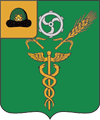 АДМИНИСТРАЦИЯ МУНИЦИПАЛЬНОГО ОБРАЗОВАНИЯ – УХОЛОВСКИЙ МУНИЦИПАЛЬНЫЙ РАЙОН РЯЗАНСКОЙ ОБЛАСТИПОСТАНОВЛЕНИЕ  От 30 ноября 2015 года				                               № 438Об утверждении муниципальной программы Ухоловского муниципального района «Развитие культуры на 2016 – 2020 годы»В целях развития культуры в Ухоловском муниципальном районе, руководствуясь п. 10 ч. 2 ст. 54.1 Устава Ухоловского муниципального районаПОСТАНОВЛЯЕТ:1. Утвердить муниципальную программу Ухоловского муниципального района «Развитие культуры на 2016 – 2020 годы» согласно приложению к настоящему постановлению.2. Настоящее постановление вступает в силу с 1 января 2016 года.3. Признать утратившим силу с 1 января 2016 года:     1)Постановление администрации муниципального образования – Ухоловский муниципальный район Рязанской области от 5 ноября 2013 года № 749 «Об утверждении муниципальной программы «Культура Ухоловского муниципального района на 2014 – 2016 годы» (в редакции постановления от 14.05.2014 № 251 г. № 251);4. Настоящее постановление подлежит опубликованию в информационном бюллетене "Вестник Ухоловского муниципального района».5. Контроль за выполнением настоящего постановления возложить на заместителя главы администрации Ухоловского муниципального района по экономике и социальным вопросам М.В. Чеврычкину.Глава администрации муниципального образования - Ухоловский муниципальный  районРязанской области	                                                               Н.А. КожинПриложениек Постановлениюадминистрации муниципальногообразования -Ухоловскиймуниципальный район Рязанской областиот 30.11.2015 г. №438Паспорт муниципальной программы Ухоловского муниципального района «Развитие культуры на 2016-2020 годы»1. Характеристика текущего состояния сферы культуры.Согласно положения об Отделе культурыадминистрация муниципального образования - Ухоловский муниципальный район Рязанской области, утвержденного постановлением главы муниципального образования – Ухоловский муниципальный район Рязанской области от «21» ноября 2011 г. № 719, п.1.1. Отдел культуры администрации муниципального образования – Ухоловский муниципальный район Рязанской области является муниципальным казенным учреждением. Учредителем Отдела культуры является муниципальное образование – Ухоловский муниципальный район Рязанской области, функции и полномочия Учредителя осуществляет администрация муниципального образования - Ухоловский муниципальный район Рязанской области.Отдел культуры представляет собой единый культурно – просветительский центр, в который входят:- МУК МКДЦ «Ухолово» с секторами;- МУК «Ухоловская центральная библиотека» ;- МОУ ДО «Детская школа искусств»;- централизованная бухгалтерия.Отдел культуры администрации муниципального образования – Ухоловский муниципальный район Рязанской области выполняет функции и полномочия учредителя в отношении бюджетных учреждений культуры:- формирование и утверждение муниципальных заданий для бюджетного учреждения в соответствии с предусмотренными его учредительными документами основными видами деятельности;- установление Порядка определения платы для физических лиц и юридических лиц за услуги (работы), относящиеся к основным видам деятельности муниципальных бюджетных учреждений;- определение перечней особо ценного движимого имущества муниципальных бюджетных учреждений;- заверение документов, представляемых бюджетными учреждениями в органы Федерального казначейства для открытия лицевых счетов;- финансирование муниципальных бюджетных учреждений;- получение от органов Федерального казначейства обобщенных сведений об использовании средств муниципальными бюджетными учреждениями;- получение ежегодного отчета от муниципального бюджетного учреждения о поступлении и расходовании финансовых и материальных средств.Отдел культуры администрации муниципального образования – Ухоловский муниципальный район Рязанской области является главным распорядителем бюджетных средств муниципального образования - Ухоловский муниципальный район, выделяемых на развитие культуры, задачей которого является управление в сфере культуры, организация и ведение бухгалтерского учета и отчетности в муниципальных учреждениях культуры, осуществление правового, материально-технического обеспечения     В 2015г.  в отрасли культуры района  действуют 24 учреждений культуры, в том числе:МКДЦ «Ухолово» - 1                                                                                                                               Сельские Дома культуры –7,                                                                                                                 Автоклубы – 2,                                                                                                                                                     Центральная библиотека – 1,                                                                                                                        Детская библиотека – 1,                                                                                                                             Сельские библиотеки – 9,                                                                                                                          Центр народной культуры «Истоки» - 1,                                                                                                              Детская школа искусств – 1Действующая сеть учреждений культуры способна удовлетворить культурные запросы населения района. Формами обслуживания сёл и деревень, не имеющих стационарных учреждений культуры, являются передвижные автоклубы. Все клубные учреждения района объединены в единую систему и являются филиалами МКДЦ «Ухолово», также как и центральная библиотека с филиалами, что позволяет, координировать деятельность сельских учреждений культуры, подбор кадров, методическое обеспечение. В этой части вопроса между главами сельских поселений и главой администрации Ухоловского муниципального района при участии отдела культуры заключаются соглашения.В процессе реализации Программы будут созданы условия для повышения качества и разнообразия услуг в сфере культуры на территории района. Предстоит обеспечить модернизацию учреждений сферы культуры, механизмы поддержки традиционной народной культуры, фестивальной и выставочной деятельности.Процессы, происходящие в Ухоловском районе, свидетельствуют, что культура района становится активным участником социально-культурной жизни, положительно влияет на социально-экономическое развитие района. Программа предусматривает дальнейший рост влияния культуры на социально-экономическое развитие муниципальных образований района, усиление ее роли в жизни населения района.Программа охватывает главные направления отрасли, нацелена на достижение социально значимых результатов и эффективности использования бюджетных средств.Реализация Программы сопряжена с рисками, которые могут препятствовать достижению запланированных результатов.К числу частично управляемых рисков относится дефицит в отрасли культуры высококвалифицированных кадров для внедрения программно-целевых методов и механизмов управления, ориентированных на результат на региональном и местном уровнях.Основными неуправляемыми рисками являются растущая нестабильность и неопределенность в мировой экономике.Характеристика проблемы (задачи) клубных учреждений, решениекоторой осуществляется путем реализации ПрограммыОсновной деятельностью каждого клубного учреждения культуры является организация интересного, разнообразного, познавательного досуга населения: концертов, праздников, вечеров отдыха к традиционным календарным датам, юбилеям и народным праздникам.    Работа клубных формирований имеет большое воспитательное и нравственное значение в развитии творческих способностей, а также  в формировании человека, как разносторонне развитой личности. Для организации познавательного, интересного досуга населения важным направлением в работе клубных учреждений  является, вовлечение людей разных возрастных категорий и социального положения в художественное самодеятельное творчество.       Самодеятельные художественные коллективы ведут активную концертную деятельность и участвуют во всех мероприятиях районного и областного уровня. В организации досуга руководители коллективов руководствуются принципами толерантности, адресного подхода к формированию репертуара; неизменно уделяют большое внимание патриотическому, нравственному и эстетическому воспитанию.На базе МКДЦ действуют 3 театральных коллектива и 4 хореографических коллектива.Основным в содержании деятельности МКДЦ было внедрения в практику работы народных праздников и обрядов, различных форм досуговой деятельности, возрождение исторического наследия родного края. У населения возрос интерес к народным традициям, обрядам, к традиционному фольклору как ценному художественному наследию, как важнейшему фактору нравственного воспитания.Сохранение и продолжение  традиций народной и национальной культуры – важнейшая духовная задача всех, кто  причисляет себя к русскому народу и его традициям.     В сфере культуры из-за сложной демографической и экономической ситуации сложившейся в настоящее время возникает проблема  развития платных услуг. Основными видами платных услуг МКДЦ являются платные мероприятия и дискотеки.    Основную сумму доходов составляют средства, полученные за проведение дискотек. К сожалению, молодежи в поселке становится всё меньше, а платежеспособность населения растет слабо. Также многие мероприятия проводятся по очень низкой цене или бесплатно с целью доступности всех слоёв населения на них.     В настоящее время остро ощущается  нехватка в сценических костюмах для творческих коллективов МКДЦ, необходимо также заменить кресла в зрительном зале, требуется текущий ремонт здания. Характеристика проблемы (задачи) библиотек , решениекоторой осуществляется путем реализации Программы.Библиотечная сеть Ухоловского района насчитывает 11 библиотек.В р.п.Ухолово- 2 библиотеки: районная библиотека и детская библиотека.В поселениях Ухоловского муниципального района – 9 сельских библиотек.Ежегодно их посещают более 65 тыс. человек, книговыдача составляет свыше 130  тыс. экземпляров. Охвачено библиотечным обслуживанием в настоящее время 61% населения.Ежегодно библиотеки района ведут работу, содействующую повышению их социальной и коммуникативной функции, роли в развитии культурной, образовательной, информационной инфраструктуры региона. Но наряду с определенными достижениями существует ряд проблем, сдерживающих их дальнейшее развитие:1. Недостаточные темпы информатизации библиотек.Данный вопрос чрезвычайно актуален в связи с формированием единого российского информационного пространства. В соответствии с поручением Президента Российской Федерации от 8 июля 2010 года региональные и муниципальные публичные библиотеки должны быть обеспечены компьютерным оборудованием и программным обеспечением, широкополосным подключением их к сети Интернет, в том числе для доступа к национальному библиотечному ресурсу, к 1 июля 2012 года.В настоящее время в Ухоловском районе имеют компьютерное оборудование и доступ к сети Интернет 2 библиотеки (0,18%).2. Неудовлетворительное состояние фондов большинства библиотек района.В среднем за год   в Ухоловском районе книгообеспеченность на 1 жителя составляет 13,2 экз. Обновляемость фонда в среднем по библиотекам района составляет 0,02%. Норматив обновляемости - 5% в год.Ежегодно объем книжных фондов библиотек района уменьшается на 800 - 900 экземпляров в сельских библиотеках и на 1800 по району.Главная причина такого положения с книжными фондами - очень низкий уровень финансирования. Приток изданий в фонды библиотек района осуществляется в основном за счет федеральных трансфертов.3. Сохранение библиотечных фондов как части культурного наследия и информационного ресурса страны.Данное направление - один из приоритетов государственной политики в области развития библиотечного дела.Реализуемая с 2001 года Национальная программа сохранения библиотечных фондов Российской Федерации впервые позволила системно подойти к решению дорогостоящей задачи сохранения библиотечных фондов и дала реальные результаты. Однако ее успешная реализация не может кардинально изменить общую ситуацию с сохранностью библиотечных фондов в России. При нынешних объемах финансирования работа в данном направлении будет осуществляться десятилетиями. За это время погибнут многие книжные ценности и носители информации, которых общество лишится навсегда.4. Неудовлетворительное состояние материально-технической базы библиотек.Большинство зданий и помещений библиотек района не отвечает современным требованиям к обслуживанию читателей и к хранению фондов. Муниципальные библиотеки испытывают острый недостаток площадей, что ведет к "штабелированию" и порче фондов. Это делает их недоступными для читателей.5. Невысокий уровень профессиональной подготовкибиблиотечных кадров.Из общего числа библиотекарей 63% не имеют отраслевого образования.Проблемы в области дополнительногообразования сферы культурыДополнительное образование занимает важное место в сфере культуры Ухоловского района, по сути, являясь той основой, которая должна обеспечивать ее развитие, достижения.    Ухоловская детская школа искусств является единственным учреждением в системе дополнительного образования в сфере культуры. Направления МОУ ДО «Ухоловская детская школа искусств»:народное отделение, фортепианное , вокальное, эстетическое отделение. При школе существуют на сегодняшний день  2 – ансамбля эстетического класса, 2 – старших хора, 1 – младших хор , старший оркестр, младший оркестр, педагогический вокальный ансамбль, педагогический ансамбль народных инструментов. Основной проблемой МОУ ДО «Ухоловская детская школа искусств» является высокая изношенность инструментов.2. Цели и задачи реализации Программы.Цели Программы:- Совершенствование системы библиотечного обслуживания, повышение качества и доступности библиотечных услуг для населения муниципального образования - Ухоловский муниципальный район, вне зависимости от места проживания;- Обеспечение конституционного права населения Рязанской области на участие в культурной жизни и пользование учреждениями культуры, на доступ к культурным ценностям и свободу творчества в сфере культуры;- Создание условий для улучшения качества предоставления услуг клубными учреждениями культуры населению Ухоловского муниципального района;- Организация предоставления, повышение качества и доступности дополнительного образования детей, способного обеспечить дальнейшую самореализацию личности, ее профессиональное самоопределение;Задачи Программы:Задачами Программы являются:-Поддержка культуры, искусства и народного творчества Ухоловского района.- Поддержка обеспечения библиотечной системы Ухоловского района.- Обеспечение доступности качественного дополнительного образования детей в сфере культуры- Обеспечение эффективного исполнения муниципальных функций в сфере реализации Программы.- Организационное и техническое обеспечение функционирования культуры.3. Сроки и этапы реализации Программы.Сроки реализации Программы - 2016 - 2020 годы.Программа реализуется в один этап.4. Ресурсное обеспечение Программы.Общий объем реализации Программы составляет 105775,0  тыс. рублей, в том числе  - 91150,0 тыс. рублей – средства местного бюджета, 14625,0 тыс. рублей – средства областного бюджета, в том числе по годам реализации:2016 г.– 21155,0 тыс. рублей ( 18230,0 тыс. рублей – средства местного бюджета, 2925,0 - средства областного бюджета);2017г.  -  21155,0 тыс. рублей ( 18230,0 тыс. рублей – средства местного бюджета, 2925,0 - средства областного бюджета);2018 г. -  21155,0 тыс. рублей ( 18230,0 тыс. рублей – средства местного бюджета, 2925,0 - средства областного бюджета);2019 г. -  21155,0 тыс. рублей ( 18230,0 тыс. рублей – средства местного бюджета, 2925,0 - средства областного бюджета);2020 г. -  21155,0 тыс. рублей ( 18230,0 тыс. рублей – средства местного бюджета, 2925,0 - средства областного бюджета).в том числе:по подпрограмме 1 «Развитие клубных учреждений культуры» -59595,0 тыс. рублей, в том числе 43750,0 тыс. рублей – средства местного бюджета, 12845,0 тыс. рублей – средства областного бюджета, в том числе:2016 г -  11319 тыс. рублей ( 8750,0 тыс. рублей – средства местного бюджета, 2569,0 - средства областного бюджета);2017 г.- 11319 тыс. рублей ( 8750,0 тыс. рублей – средства местного бюджета, 2569,0 - средства областного бюджета);2018 г.- 11319 тыс. рублей ( 8750,0 тыс. рублей – средства местного бюджета, 2569,0 - средства областного бюджета);2019 г.- 11319 тыс. рублей ( 8750,0 тыс. рублей – средства местного бюджета, 2569,0 - средства областного бюджета);2020 г.- 11319 тыс. рублей ( 8750,0 тыс. рублей – средства местного бюджета, 2569,0 - средства областного бюджета).в том числе:по подпрограмме 2 «Организация библиотечного обслуживания населения» за счет средств местного бюджета – 4877,0 тыс. рублей, в том числе:2016 г. – 4877,0 тыс. рублей2017 г. -  4877,0 тыс. рублей2018 г. – 4877,0 тыс. рублей2019 г. -  4877,0 тыс. рублей2020 г. – 4877,0 тыс. рублейв том числе:по подпрограмме 3 « Развитие дополнительного образования в сфере культуры» - 16370,0 тыс. рублей, в том числе 14590,0 – средства местного бюджета, 1780,0 тыс. рублей – средства областного бюджета, в том числе :2016 г. -  3274,0 тыс. рублей (2918,0 тыс. рублей  средства местного бюджета, 356,0 тыс. рублей – средства областного бюджета);2017 г. -  3274,0 тыс. рублей (2918,0 тыс. рублей  средства местного бюджета, 356,0 тыс. рублей – средства областного бюджета);2018 г. -  3274,0 тыс. рублей (2918,0 тыс. рублей  средства местного бюджета, 356,0 тыс. рублей – средства областного бюджета);2019 г. -  3274,0 тыс. рублей (2918,0 тыс. рублей  средства местного бюджета, 356,0 тыс. рублей – средства областного бюджета);2020 г. -  3274,0 тыс. рублей (2918,0 тыс. рублей  средства местного бюджета, 356,0 тыс. рублей – средства областного бюджета). в том числе:по подпрограмме 4 « Организационно – методическое и техническое обеспечение функционирования и развития культуры» а счет средств местного бюджета 8425,0 тыс. рублей, в том числе:2016 г. -  1685,0 тыс. рублей;2017 г. -  1685,0 тыс. рублей;2018 г.  -  1685,0 тыс. рублей;2019 г. -  1685,0 тыс. рублей;2020 г. -  1685,0 тыс. рублей.Объемы финансирования Программы на 2016 - 2020 годы носят прогнозный характер и подлежат ежегодному уточнению.5. Состав и сроки предоставленияотчетности об исполнении Программы.Состав и сроки предоставленияотчетности об исполнении Программы определен постановлением администрации муниципального образования- Ухоловский муниципальный район Рязанской области «Об муниципальных программах Ухоловского муниципального районаРязанской области» № 220 от 03 июня 2015 года.6. Ожидаемые конечные результаты реализации Программы.- Удовлетворение потребностей населения Ухоловскогомуниципального района в библиотечных услугах, повышение их качества и доступности;- Создание благоприятных условий для творческойдеятельности и самореализации жителей района, разнообразие и доступность предлагаемых услуг и мероприятий в сфере культуры;- Укрепление духовной общности, сохранение и развитиерусской национальной культуры, популяризация истории и традиций русского народа;- Выполнение полномочий в сфере культуры, отнесенных квопросам местного значения муниципального района, а также переданных органами местного самоуправления поселений;- Повышение эффективности и результативности деятельностисферы культуры в Ухоловском муниципальном районе;- Организация надежной системы по обеспечениюпротивопожарной защиты зданий и помещений муниципальных учреждений культуры.Для оценки результатов реализации муниципальной программы в ее подпрограммах предусмотрена система целевых показателей (индикаторов) и их значений по годам реализации муниципальной программы.От реализации муниципальной программы будут получены социальный и экономический эффекты, влияющие на другие сферы жизнедеятельности.Социальный эффект заключается в повышении качества жизни населения, в повышении образовательного уровня, измененииценностных ориентиров и норм поведения жителей района, что в конечном итоге влияет на основы функционирования общества.Экономический эффект заключается в создании благоприятных условий жизнедеятельности на территории Ухоловского муниципального района, повышении интеллектуального потенциала его жителей, что в конечном итоге влияет на производительность труда.Приложение № 1                                                                                                                к муниципальной программе                                                                                                 Ухоловского муниципального района                                                                                                «Развитие культуры на 2016 -2020 годы»ПОДПРОГРАММА 1«Развитиеклубных учреждений культуры»1. Цели и задачи в сфере деятельностиЦели подпрограммы:1) Обеспечение конституционного права населения Рязанской области на участие в культурной жизни и пользование учреждениями культуры, на доступ к культурным ценностям и свободу творчества в сфере культуры.2)Создание условий для улучшения качества предоставления услуг клубными учреждениями культуры населению Ухоловского муниципального района.Задача подпрограммы:-  Поддержка культуры, искусства и народного творчества Ухоловского района.2. Целевые показатели (индикаторы).3. Система программных мероприятий.4. Ресурсное обеспечение подпрограммы.Общий объем финансирования подпрограммы составляет 56595,0 тыс. рублей, в том числе  - 43750,0 тыс. рублей за счет средств местного бюджета. 12845,0 тыс. рублей за счет средств областного бюджета, из них:2016г. –11319,0 (8750, тыс. рублей – местный бюджет, 2569,0 тыс. рублей – областной бюджет);2017г. –11319,0 (8750, тыс. рублей – местный бюджет, 2569,0 тыс. рублей – областной бюджет);2018г. – 11319,0 (8750, тыс. рублей – местный бюджет, 2569,0 тыс. рублей – областной бюджет);2019г. - 11319,0 (8750, тыс. рублей – местный бюджет, 2569,0 тыс. рублей – областной бюджет);2020г. – 11319,0 (8750, тыс. рублей – местный бюджет, 2569,0 тыс. рублей – областной бюджет).5. Механизм реализации подпрограммыПодпрограмма реализуется в виде комплекса мероприятий, взаимосвязанных между собой и направленных на решение поставленных задач.Главным распорядителем бюджетных средств, выделяемых на реализацию мероприятий Программы, является Отдел культуры .Главный распорядитель:- обеспечивает результативность, адресность и целевой характер использования бюджетных средств;- обеспечивает контроль за соблюдением получателями субсидий условий, установленных при их предоставлении.Исполнители Подпрограммы осуществляют следующие функции при реализации Программы:- осуществляют исполнение мероприятий Подпрограммы, в отношении которых они являются главными распорядителями;- проводят размещение государственного заказа по реализации мероприятий Подпрограммы в соответствии с Федеральным законом от 05.04.2013 № 44-ФЗ "О контрактной системе в сфере закупок товаров, работ, услуг для обеспечения государственных и муниципальных нужд", Федеральным закономот 18 июля 2011 года № 223-ФЗ "О закупках товаров, работ, услуг отдельными видами юридических лиц";- разрабатывают и утверждают положения по проведению мероприятий Подпрограммы, связанных с проведением праздников, конкурсов, фестивалей, праздничных мероприятий, марафонов, акций, районных мероприятий социально-культурной направленности;- иные функции по реализации Подпрограммы в пределах своих полномочий в течение всего срока подготовки и проведения программных мероприятий.С целью своевременной координации действий исполнителей Подпрограммы и обеспечения реализации Подпрограммы заказчиком Программы финансово- казначейское управление администрации муниципального образования – Ухоловский муниципальный  район осуществляет контроль за исполнением Подпрограммы.Финансовый контроль за операциями с бюджетными средствами исполнителями Подпрограммы осуществляется главным распорядителем и распорядителем бюджетных средств, контрольными и финансовыми органами Ухоловского муниципального района.Текущее управление реализацией Подпрограммы осуществляется заказчиком Программы.Заказчик Подпрограммы несет ответственность за ее реализацию, достижение конечного результата и эффективное использование финансовых средств, выделяемых на выполнение Подпрограммы.Приложение№ 2к муниципальной программе                                                                                                 Ухоловского муниципальногорайона                                                                                               «Развитие культуры на 2016 -2020 годы»ПОДПРОГРАММА 2«Организация библиотечного обслуживания населения»1. Цели и задачи в сфере деятельностиЦель подпрограммы - совершенствование системы библиотечного обслуживания, повышение качества и доступности библиотечных услуг для населения муниципального образования - Ухоловский муниципальный район, вне зависимости от места проживания.Задача подпрограммы:- Поддержка обеспечения библиотечной системы Ухоловского района.2. Целевые показатели (индикаторы) подпрограммы3. Основные мероприятия подпрограммы5. Ресурсное обеспечениеОбщий объем финансирования подпрограммы за счет средств местного бюджета составляет  24385,0 тыс. рублей, в том числе по годам:2016г. – 4877,0 тыс. рублей;2017г. – 4877,0 тыс. рублей;2018г. – 4877,0 тыс. рублей;2019г. - 4877,0 тыс. рублей;2020г. – 4877,0 тыс. рублей.6. Механизм реализации ПодпрограммыПодпрограмма реализуется в виде комплекса мероприятий, взаимосвязанных между собой, и направленных на решение поставленных задач.Главным распорядителем бюджетных средств, выделяемых на реализацию мероприятий Программы, является отдел культуры администрации муниципального образования – Ухоловский муниципальный район Рязанской области.Главный распорядитель:- обеспечивает результативность, адресность и целевой характер использования бюджетных средств;- обеспечивает контроль за соблюдением получателями субсидий условий, установленных при их предоставлении.Исполнители Подпрограммы осуществляют следующие функции при реализации Программы:- осуществляют исполнение мероприятий Подпрограммы, в отношении которых они являются главными распорядителями;- проводят размещение государственного заказа по реализации мероприятий Подпрограммы в соответствии с Федеральным законом от 05.04.2013 № 44-ФЗ "О контрактной системе в сфере закупок товаров, работ, услуг для обеспечения государственных и муниципальных нужд", Федеральным законом от 18 июля 2011 года № 223-ФЗ "О закупках товаров, работ, услуг отдельными видами юридических лиц";- разрабатывают и утверждают положения по проведению мероприятий Подпрограммы, связанных с проведением праздников, конкурсов, фестивалей, праздничных мероприятий, акций, районных мероприятий социально-культурной направленности;- иные функции по реализации Подпрограммы в пределах своих полномочий в течение всего срока подготовки и проведения программных мероприятий.С целью своевременной координации действий исполнителей Подпрограммы и обеспечения реализации Подпрограммы заказчиком Программы финансово- казначейское управление администрации муниципального образования – Ухоловский муниципальный  район осуществляет контроль за исполнением Подпрограммы.Финансовый контроль за операциями с бюджетными средствами исполнителями Подпрограммы осуществляется главным распорядителем и распорядителем бюджетных средств, контрольными и финансовыми органами Ухоловского муниципального района.Текущее управление реализацией Подпрограммы осуществляется заказчиком Программы.Заказчик Подпрограммы несет ответственность за ее реализацию, достижение конечного результата и эффективное использование финансовых средств, выделяемых на выполнение Подпрограммы.Приложение № 3к муниципальной программеУхоловского муниципальногорайона«Развитие культуры на 2016 -2020 годы»ПОДПРОГРАММА 3«Развитие дополнительного образования в сфере культуры»1. Цели и задачиЦелью подпрограммы является организация предоставления, повышение качества и доступности дополнительного образования детей, способного обеспечить дальнейшую самореализацию личности, ее профессиональное самоопределение.Задача подпрограммы:- Обеспечение доступности качественного дополнительного образования в сфере культуры.2. Целевые показатели (индикаторы)3. Система программных мероприятий.4. Ресурсное обеспечение подпрограммыОбщий объем финансирования подпрограммы составляет 16370,0тыс. рублей, в том числе за счет средств местного бюджета 14590,0 тыс. рублей, за счет областного бюджета 1780 тыс. рублей, из них:2016г. – 3274,0 тыс. рублей (2918,0 тыс. рублей – средства местного бюджета, 356,0 тыс. рублей – средства областного бюджета);2017г. – 3274,0 тыс. рублей (2918,0 тыс. рублей – средства местного бюджета, 356,0 тыс. рублей – средства областного бюджета);2018г. – 3274,0 тыс. рублей (2918,0 тыс. рублей – средства местного бюджета, 356,0 тыс. рублей – средства областного бюджета);2019г. -  3274,0 тыс. рублей (2918,0 тыс. рублей – средства местного бюджета, 356,0 тыс. рублей – средства областного бюджета);2020г. – 3274,0 тыс. рублей (2918,0 тыс. рублей – средства местного бюджета, 356,0 тыс. рублей – средства областного бюджета);5.Механизм реализации подпрограммы.Подпрограмма реализуется в виде комплекса мероприятий, взаимосвязанных между собой, и направленных на решение поставленных задач.Главным распорядителем бюджетных средств, выделяемых на реализацию мероприятий Программы, является отдел культуры  администрации муниципального образования- Ухоловский муниципальный район Рязанской области.Главный распорядитель:- обеспечивает результативность, адресность и целевой характер использования бюджетных средств;- обеспечивает контроль за соблюдением получателями субсидий условий, установленных при их предоставлении.Исполнители Подпрограммы осуществляют следующие функции при реализации Программы:- осуществляют исполнение мероприятий Подпрограммы, в отношении которых они являются главными распорядителями;- проводят размещение государственного заказа по реализации мероприятий Подпрограммы в соответствии с Федеральным закономот 05.04.2013 № 44-ФЗ "О контрактной системе в сфере закупок товаров, работ, услуг для обеспечения государственных и муниципальных нужд", Федеральным законом от 18 июля 2011 года № 223-ФЗ "О закупках товаров, работ, услуг отдельными видами юридических лиц";- разрабатывают и утверждают положения по проведению мероприятий Подпрограммы, связанных с проведением праздников, конкурсов, фестивалей, праздничных мероприятий, марафонов, акций, районных мероприятий социально-культурной направленности;- иные функции по реализации Подпрограммы в пределах своих полномочий в течение всего срока подготовки и проведения программных мероприятий.С целью своевременной координации действий исполнителей Подпрограммы и обеспечения реализации Подпрограммы заказчиком Программы финансово- казначейское управление администрации муниципального образования – Ухоловский муниципальный  район осуществляет контроль за исполнением Подпрограммы.Финансовый контроль за операциями с бюджетными средствами исполнителями Подпрограммы осуществляется главным распорядителем и распорядителем бюджетных средств, контрольными и финансовыми органами Ухоловского муниципального района.Текущее управление реализацией Подпрограммы осуществляется заказчиком Программы.Заказчик Подпрограммы несет ответственность за ее реализацию, достижение конечного результата и эффективное использование финансовых средств, выделяемых на выполнение Подпрограммы.Приложение № 4к муниципальной программеУхоловского муниципального района«Развитие культуры на 2016 -2020 годы»ПОДПРОГРАММА 4«Организационно- методическое и техническое обеспечение функционирования и развития культуры»1. Цели и задачиЦелью подпрограммы является создание условий для эффективной реализации Программы.Задача подпрограммы:- Обеспечение эффективного исполнения муниципальных функций в сфере реализации Программы;-Организационное и техническое обеспечение функционирования.2. Целевые показатели (индикаторы)3. Система программных мероприятий.4. Ресурсное обеспечениеОбщий объем финансирования подпрограммы за счет средств местного бюджета составляет 8425,0тыс. рублей, в том числе по годам реализации:2016г. – 1685,0 тыс. рублей;2017г. – 1685,0 тыс. рублей;2018г. – 1685,0 тыс. рублей;2019г. - 1685,0 тыс. рублей;2020г. – 1685,0 тыс. рублей.5. Механизм реализации ПодпрограммыПодпрограмма реализуется в виде комплекса мероприятий, взаимосвязанных между собой и направленных на решение поставленных задач.Главным распорядителем бюджетных средств, выделяемых на реализацию мероприятий Программы, является Отдел культуры.Главный распорядитель:- обеспечивает результативность, адресность и целевой характер использования бюджетных средств;- обеспечивает контроль за соблюдением получателями субсидий условий, установленных при их предоставлении.Исполнители Подпрограммы осуществляют следующие функции при реализации Программы:- осуществляют исполнение мероприятий Подпрограммы, в отношении которых они являются главными распорядителями;- проводят размещение государственного заказа по реализации мероприятий Подпрограммы в соответствии с Федеральным законом от 05.04.2013 № 44-ФЗ "О контрактной системе в сфере закупок товаров, работ, услуг для обеспечения государственных и муниципальных нужд", Федеральным законом от 18 июля 2011 года № 223-ФЗ "О закупках товаров, работ, услуг отдельными видами юридических лиц";- разрабатывают и утверждают положения по проведению мероприятий Подпрограммы, связанных с проведением праздников, конкурсов, фестивалей, праздничных мероприятий, марафонов, акций, районных мероприятий социально-культурной направленности;- иные функции по реализации Подпрограммы в пределах своих полномочий в течение всего срока подготовки и проведения программных мероприятий.С целью своевременной координации действий исполнителей Подпрограммы и обеспечения реализации Подпрограммы заказчиком Программы финансово- казначейское управление администрации муниципального образования – Ухоловский муниципальный  район Рязанской области осуществляет контроль за исполнением Подпрограммы.Финансовый контроль за операциями с бюджетными средствами исполнителями Подпрограммы осуществляется главным распорядителем и распорядителем бюджетных средств, контрольными и финансовыми органами Ухоловского муниципального района.Текущее управление реализацией Подпрограммы осуществляется заказчиком Программы.Заказчик Подпрограммы несет ответственность за ее реализацию, достижение конечного результата и эффективное использование финансовых средств, выделяемых на выполнение Подпрограммы.Наименование программыМуниципальная программа Ухоловского муниципального района«Развитие культуры на 2016-2020 годы»(далее Программа)ПодпрограммыПодпрограмма 1 «Развитие клубных учреждений культуры»(приложение № 1 к Программе)Подпрограмма 2 «Организация библиотечного обслуживания населения» (приложение № 2 к Программе)Подпрограмма 3  «Развитие дополнительного образования в сфере культуры» (приложение № 3 к муниципальной Программе)Подпрограмма 4 «Организационно- методическое и техническое обеспечение функционирования и развития культуры»(приложение № 4 к муниципальной Программе)Заказчик муниципальной ПрограммыОтдел культура администрации муниципального образования – Ухоловский муниципальный район Рязанской областиРазработчик ПрограммыОтдел культура администрации муниципального образования – Ухоловский муниципальный район Рязанской областиОснование для разработки ПрограммыУказ Президента РФ от 07.05.2012 г.№ 597 «О мероприятиях государственной и социальной политики». Постановление администрации муниципального образования – Ухоловский муниципальный район Рязанской области от 03.06.2015 г. № 220 «О муниципальных программах Ухоловского муниципального района»Исполнители- Отдел культуры администрации муниципального образования – Ухоловский муниципальный район Рязанской области;- Муниципальное учреждение культуры межпоселенческий культурно – досуговый центр «Ухолово» Ухоловского муниципального района Рязанской области (МУК МКДЦ «Ухолово»;- Муниципальное учреждение культуры "Ухоловская центральная библиотека» Ухоловского муниципального района Рязанской области ( МУК «Ухоловская ЦБ»;- Муниципальное образовательное учреждениедополнительного образования "Ухоловская детская школа искусств» муниципального образования – Ухоловский муниципальный район Рязанской области (МОУ ДО «Ухоловская детская школа искусств»;Цели Программы- Совершенствование системы библиотечного обслуживания, повышение качества и доступности библиотечных услуг для населения муниципального образования - Ухоловский муниципальный район, вне зависимости от места проживания;- Обеспечение конституционного права населения Рязанской области на участие в культурной жизни и пользование учреждениями культуры, на доступ к культурным ценностям и свободу творчества в сфере культуры;- Создание условий для улучшения качества предоставления услуг клубными учреждениями культуры населению Ухоловского муниципального района;- Организация предоставления, повышение качества и доступности дополнительного образования детей, способного обеспечить дальнейшую самореализацию личности, ее профессиональное самоопределение;-  Создание условий для эффективной реализации Программы.ЗадачиЗадачами Программы являются:-Поддержка культуры, искусства и народного творчества Ухоловского района.- Поддержка обеспечения библиотечной системы Ухоловского района.- Обеспечение доступности качественного дополнительного образования детей в сфере культуры- Обеспечение эффективного исполнения муниципальных функций в сфере реализации Программы.- Организационное и техническое обеспечение функционирования культуры.Целевые показатели (индикаторы)Целевые показатели (индикаторы) определены по Подпрограммам ПрограммыСроки и этапы реализацииСрок реализации муниципальной программы - 2016 - 2020 годы.Программа реализуется в один этап.Объемы и источники финансированияОбщий объем реализации Программы составляет 105775,0  тыс. рублей, в том числе  - 91150,0 тыс. рублей – средства местного бюджета, 14625,0 тыс. рублей – средства областного бюджета, в том числе по годам реализации:2016 г.– 21155,0 тыс. рублей ( 18230,0 тыс. рублей – средства местного бюджета, 2925,0 - средства областного бюджета);2017г.  -  21155,0 тыс. рублей ( 18230,0 тыс. рублей – средства местного бюджета, 2925,0 - средства областного бюджета);2018 г. -  21155,0 тыс. рублей ( 18230,0 тыс. рублей – средства местного бюджета, 2925,0 - средства областного бюджета);2019 г. -  21155,0 тыс. рублей ( 18230,0 тыс. рублей – средства местного бюджета, 2925,0 - средства областного бюджета);2020 г. -  21155,0 тыс. рублей ( 18230,0 тыс. рублей – средства местного бюджета, 2925,0 - средства областного бюджета).в том числе:по подпрограмме 1 «Развитие клубных учреждений культуры» -59595,0 тыс. рублей, в том числе 43750,0 тыс. рублей – средства местного бюджета, 12845,0 тыс. рублей – средства областного бюджета, в том числе:2016 г -  11319 тыс. рублей ( 8750,0 тыс. рублей – средства местного бюджета, 2569,0 - средства областного бюджета);2017 г.- 11319 тыс. рублей ( 8750,0 тыс. рублей – средства местного бюджета, 2569,0 - средства областного бюджета);2018 г.- 11319 тыс. рублей ( 8750,0 тыс. рублей – средства местного бюджета, 2569,0 - средства областного бюджета);2019 г.- 11319 тыс. рублей ( 8750,0 тыс. рублей – средства местного бюджета, 2569,0 - средства областного бюджета);2020 г.- 11319 тыс. рублей ( 8750,0 тыс. рублей – средства местного бюджета, 2569,0 - средства областного бюджета).в том числе:по подпрограмме 2 «Организация библиотечного обслуживания населения» за счет средств местного бюджета – 4877,0 тыс. рублей, в том числе:2016 г. –4877,0 тыс. рублей2017 г. -  4877,0 тыс. рублей2018 г. –4877,0 тыс. рублей2019 г. -  4877,0 тыс. рублей2020 г. –4877,0 тыс. рублейв том числе:по подпрограмме 3 « Развитие дополнительного образования в сфере культуры» - 16370,0 тыс. рублей, в том числе 14590,0 – средства местного бюджета, 1780,0 тыс. рублей – средства областного бюджета, в том числе :2016 г. -  3274,0 тыс. рублей (2918,0 тыс. рублей  средства местного бюджета, 356,0 тыс. рублей – средства областного бюджета);2017 г. -  3274,0 тыс. рублей (2918,0 тыс. рублей  средства местного бюджета, 356,0 тыс. рублей – средства областного бюджета);2018 г. -  3274,0 тыс. рублей (2918,0 тыс. рублей  средства местного бюджета, 356,0 тыс. рублей – средства областного бюджета);2019 г. -  3274,0 тыс. рублей (2918,0 тыс. рублей  средства местного бюджета, 356,0 тыс. рублей – средства областного бюджета);2020 г. -  3274,0 тыс. рублей (2918,0 тыс. рублей  средства местного бюджета, 356,0 тыс. рублей – средства областного бюджета). в том числе:по подпрограмме 4 « Организационно – методическое и техническое обеспечение функционирования и развития культуры» а счет средств местного бюджета 8425,0 тыс. рублей, в том числе:2016 г. -  1685,0 тыс. рублей;2017 г. -  1685,0 тыс. рублей;2018 г.  -  1685,0 тыс. рублей;2019 г. -  1685,0 тыс. рублей;2020 г. -  1685,0 тыс. рублей.Ожидаемые конечные результаты, оценка планируемой эффективностиОжидаемые конечные результаты реализации Программы:- Удовлетворение потребностей населения Ухоловскогомуниципального района в библиотечных услугах, повышение их качества и доступности;- Создание благоприятных условий для творческойдеятельности и самореализации жителей района, разнообразие и доступность предлагаемых услуг и мероприятий в сфере культуры;- Укрепление духовной общности, сохранение и развитиерусской национальной культуры, популяризация истории и традиций русского народа;- Выполнение полномочий в сфере культуры, отнесенных квопросам местного значения муниципального района, а также переданных органами местного самоуправления поселений;- Повышение эффективности и результативности деятельностисферы культуры в Ухоловском муниципальном районе;- Организация надежной системы по обеспечениюпротивопожарной защиты зданий и помещений муниципальных учреждений культуры.Для оценки результатов реализации муниципальной программы в ее подпрограммах предусмотрена система целевых показателей (индикаторов) и их значений по годам реализации муниципальной программы.От реализации муниципальной программы будут получены социальный и экономический эффекты, влияющие на другие сферы жизнедеятельности.Социальный эффект заключается в повышении качества жизни населения, в повышении образовательного уровня, изменении ценностных ориентиров и норм поведения жителей района, что в конечном итоге влияет на основы функционирования общества.Экономический эффект заключается в создании благоприятных условий жизнедеятельности на территории Ухоловского муниципального района, повышении интеллектуального потенциала его жителей, что в конечном итоге влияет на производительность труда.№ п/пЦелевой индикаторЕдиница измеренияБазовый год (2015)2016год2017 год2018 год2019 год2020 год1.2345671.Уровень фактической обеспеченности клубами и учреждениями клубного типа от нормативной потребности% 1351351351351351352.Удельный вес населения, участвующего в платных культурно-досуговых мероприятиях, проводимых муниципальными учреждениями культуры%6062626364653.Среднее число участников клубных формирований в расчете на 1000 человек населениячел.8889909091914.Среднее число детей в возрасте до 14 лет - участников клубных формирований, в расчете на 1000 детей в возрасте до 14 летчел.3737383839405.Количество методических мероприятий в библиотечной сфере Количество коллективов самодеятельного художественного творчества, имеющих звание "народный" или "образцовый"ед.3333336.Доля муниципальных учреждений культуры клубного типа Ухоловского муниципального района, здания которых находятся в аварийном состоянии или требуют капитального ремонта, в общем количестве муниципальных учреждений культуры клубного типа Ухоловского муниципального района - 40 процентов.%404035,535,535357Количество проведенных фестивалей, выставок, смотров, конкурсов и иных программных мероприятий в сфере народного творчества и культурно-досуговой деятельностиед.78999108.Доля учреждений культуры, имеющих свой информационный портал%, в общем количестве учреждений культуры000000№ п/пПрограммные мероприятия, обеспечивающие выполнение задачиИсполнительИсточник финансированияВсего2016 г.2017 г.2018 г.2019 г.2020 г.1 Основное  мероприятиеЗадача 1.Поддержка культуры, искусства и народного творчества Ухоловского района, в том числе:МУК МКДЦ «Ухолово»Местный бюджет43750,08750,08750,08750,08750,08750,01 Основное  мероприятиеЗадача 1.Поддержка культуры, искусства и народного творчества Ухоловского района, в том числе:МУК МКДЦ «Ухолово»Областной бюджет12845,02569,02569,02569,02569,02569,01 Основное  мероприятие1.1Обеспечение деятельности и создание условий для организации досуга и обеспечение жителей Ухоловского муниципального района услугами организаций культуры:МУК МКДЦ «Ухолово»Местный бюджет41715,08343,08343,08343,08343,08343,01 Основное  мероприятие приобретение светового, звукового,оборудования, повышение квалификационных навыков работников культуры на курсах повышения квалификации1 Основное  мероприятие1.2 Укрепление материально-технической базы:МУК МКДЦ «Ухолово»Местный бюджет500,0100,0100,0100,0100,0100,01 Основное  мероприятиеприобретение компьютерной техники, оргтехники, картриджей, заправка картриджей, проведение косметических ремонтов зданий1 Основное  мероприятие1.3 Иные мероприятия в организации досуга учреждениями культуры:МУК МКДЦ «Ухолово»Местный бюджет250,050,050,050,050,050,01 Основное  мероприятиеприобретение сувенирной продукции, грамот, дипломов, открыток, цветов, покупка, (пошив) концертных костюмов, обуви, ткани, аксессуаров1.4 Закон Рязанской области от 13.09.2006 № 101-ОЗ «О предоставлении компенсаций по оплате жилых помещений и коммунальных услуг отдельным категориям специалистов в сельской местности и рабочих поселках (поселках городского типа)»МУК МКДЦ «Ухолово»Областной бюджет12845,02569,02569,02569,02569,02569,01.5 Осуществление полномочий в соответствии с заключенными соглашениями по организации досуга и обеспечения жителей поселения услугами, организаций культуры, организация библиотечного обслуживания населенияМУК МКДЦ «Ухолово»Местный  бюджет1285,0257,0257,0257,0257,0257,0Итого по подпрограмме: 56595,0Итого по подпрограмме: 56595,0Местный бюджет43750,08750,08750,08750,08750,08750,0Итого по подпрограмме: 56595,0Итого по подпрограмме: 56595,0Областной бюджет12845,02569,02569,02569,02569,02569,0№  п/пЦелевой индикаторЕдиница измеренияБазовый год (2015)2016год2017 год2018 год2019 год2020год1.234567891.Уровень фактической обеспеченности библиотеками от нормативной потребности% к предыдущему году9090909090902.Охват населения муниципального района библиотечным обслуживанием %616161,5626262,53.Количество посещений библиотек в расчете на 1-го жителя муниципального района в год ед.6,26,46,46,46,56,54.Книгообеспеченность (число изданий в библиотеках/число читателей) Количество экземпляров новых поступлений в библиотечные фонды публичных библиотек Ухоловского района на 1000 человек населенияед.4,344,344,344,44,44,55.Увеличение количества библиографических записей в электронном каталогеед.21022022523024025013.Доля библиотек, подключенных к сети "Интернет", в общем количестве публичных библиотек Ухоловского муниципального района (с учетом библиотек-филиалов) % 0,18%.0,18%.0,18%.0,18%.0,18%.0,18%.Количество организованных и проведенных мероприятий с целью продвижения чтения, повышения информационной культуры, организации досуга и популяризации различных областей знания - ед.474475476477478480№ п/пПрограммные мероприятия, обеспечивающие выполнение задачиИсполнительИсточник финансированияОбъем финансирования, всего2016 г.2017 г.2018 г.2019 г.2020 г.1. Основсное мероприятиеЗадача 1 Поддержка обеспечения библиотечной системы Ухоловского района , в том числе:МУК «Ухоловская ЦБ»Местный  бюджет24385,04877,04877,04877,04877,04877,01. Основсное мероприятие1.1 Обеспечение деятельности и создание условий для организации библиотечного обслуживания населения, комплектование книжных фондов:МУК «Ухоловская ЦБ»Местный  бюджет24135,04827,04827,04827,04827,04827,01. Основсное мероприятие повышение квалификационных навыков работников библиотек на курсах повышения квалификации, приобретение сувенирной продукции, грамот, дипломов, открыток, цветов1. Основсное мероприятие1.2  Укрепление материально-технической базы библиотек:МУК «Ухоловская ЦБ»Местный  бюджет250,050,050,050,050,50,01. Основсное мероприятие приобретение компьютерной техники, оргтехники;приобретение и заправка картриджей;проведение косметического ремонта зданий библиотекИТОГО  по подпрограммеИТОГО  по подпрограммеМестный бюдже24385,04877,04877,04877,04877,04877,0№ п/пЦелевой индикаторЕдиница измеренияБазовый год (2015)2016год2017 год2018 год2019 год2020 год1.2345671.Доля детей в возрасте 5 - 18 лет, получающих услуги по дополнительному образованию, в общей численности детей этой возрастной группы% 7,477,477,477,57,582.Доля детей в возрасте 5 - 18 лет с ограниченными возможностями здоровья, получающих услуги по дополнительному образованию, в общей численности детей с ограниченными возможностями здоровья этой возрастной группы - 0 процентов.%00----3.Количество участников конкурсов, смотров, соревнований, турниров и т.п. мероприятий, всего, чел.,чел.3940424242424.Количество программ (проектов) в сфере дополнительного образования детей, реализуемых на территории Ухоловского муниципального района, получивших финансовую поддержку регионального уровняед.222222№ п/пПрограммные мероприятия, обеспечивающие выполнение задачиИсполнительИсточник финансированияВсего2016 г.2017 г.2018 г.2019 г.2020 г.1Основное мероприятиеЗадача 1.Обеспечение доступности качественного дополнительного образования, в том числе:МОУ ДО «Ухоловская детская школа искусств»Местный бюджет14590,02918,02918,02918,02918,02918,01Основное мероприятиеЗадача 1.Обеспечение доступности качественного дополнительного образования, в том числе:МОУ ДО «Ухоловская детская школа искусств»Областной бюджет1780,0356,0356,0356,0356,0356,01Основное мероприятие1.1 Обеспечение деятельности и создание условий для реализации дополнительного образования детей учреждениями культурыМОУ ДО «Ухоловская детская школа искусств»Местный бюджет14590,02918,02918,02918,02918,02918,01Основное мероприятие приобретение новых музыкальных инструментов1.2 Закон Рязанской области от 13.09.2006 № 10 –ОЗ «О предоставлении компенсации по оплате жилых помещений и коммунальных услуг отдельным категориям специалистов в сельской местности и рабочих поселках (поселках городского типа)МОУ ДО «Ухоловская детская школа искусств»Областной  бюджет1780,0356,0356,0356,0356,0356,0Итого по подпрограмме: 16370,0 тыс. рублейИтого по подпрограмме: 16370,0 тыс. рублейМестный бюджет14590,02918,02918,02918,02918,02918,0Итого по подпрограмме: 16370,0 тыс. рублейИтого по подпрограмме: 16370,0 тыс. рублейОбластной бюджет1780,0356,0356,0356,0356,0356,0№ п/пЦелевой индикаторЕдиница измеренияБазовый год (2015)2016год2017 год2018 год2019 год2020 год1.2345671.Удельный вес численности руководителей и специалистов муниципальных учреждений культуры Ухоловского муниципального района, прошедших в течение последних трех лет повышение квалификации или профессиональную переподготовку, в общей численности работников муниципальных учреждений культуры Ухоловского муниципального района %4040404040402.Доля руководителей и специалистов муниципальных учреждений культуры Ухоловского муниципального района, прошедших аттестацию%1001001001001001003.Доля руководителей и специалистов муниципальных учреждений культуры Ухоловского муниципального района в возрасте до 35 лет в общей численности руководителей и специалистов муниципальных учреждений культуры Ухоловского муниципального района %35353535--4.Доля муниципальных учреждений культуры Ухоловского муниципального района и их филиалов, с руководителями которых заключены эффективные контракты%1001001001001001005.Уровень удовлетворенности населения качеством и доступностью муниципальных услуг в сфере культуры %808080809090№ п/пПрограммные мероприятия, обеспечивающие выполнение задачиИсполнительИсточник финансированияВсего.2016 г.2017 г.2018 г.2019 г.2020 г.1. Основное мероприятиеЗадача 1. Обеспечение эффективного исполнения муниципальных функций в сфере реализации ПрограммыОтдел культуры администрации Ухоловского муниципального районаМестный бюджет2345,0469,0469,0469,0469,0469,01.1  Центральный аппаратОтдел культуры администрации Ухоловского муниципального районаМестный бюджет2345,0469,0469,0469,0469,0469,02.Основное мероприятиеЗадача 2. Организационное и техническое обеспечение функционирования культуры, в том числе:Отдел культуры администрации Ухоловского муниципального районаМестный бюджет6080,01216,01216,01216,01216,01216,02.Основное мероприятие2.1  Обеспечение организации по ведению бухгалтерского и налогового учета и отчетности, осуществление контроля в соответствии с заключенными договорами в сфере культурыОтдел культуры администрации Ухоловского муниципального районаМестный бюджет6080,01216,01216,01216,01216,01216,0Итого по подпрограмме: тыс. рублей 8425,0 тыс. рублей.Местный бюджет8425,01685,01685,01685,01685,01685,0